“SYNOPSIS TITLE”(BLOCK LETTERS, BOLD, Calibri style, Size 18)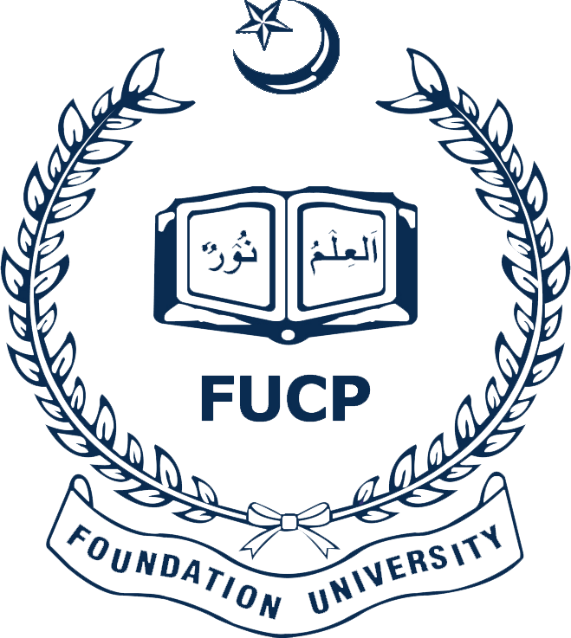 SUPERVISOR NAME: BOLD, BLOCK LETTERS, Calibri style, Font Size 16CO-SUPERVISOR NAME: BOLD, BLOCK LETTERS, Calibri style, Font Size 16MASTER OF SCIENCES PHYSICAL THERAPY(ADD SPECLIALITY NAME)FOUNDATION UNIVERSITY COLLEGE OF PHYSICAL THERAPYFOUNDATION UNIVERSITY ISLAMABAD – PAKISTANSYNOPSIS DETAILSNote: Please Provide All Data collection Tools in Annexures Formatting Guidelines: All Headings and subheadings are already formatted for convenience of students. The details to be added in relevant sections should be in Calibri style, size 12, line spacing 1.5.STUDENT NAMEREGISTRATION NOBOLD, BLOCK LETTERS, Calibri style, Font Size 14BOLD, BLOCK LETTERS, Calibri style, Font Size 14ABSTRACT/PROJECT SUMMARY: (Give a project summary of 250-300 words containing a brief background, you objectives and aims of study, and how you will achieve these objectives such as methodology perspectives)Title of Synopsis: Title of Synopsis: Title of Synopsis: Title of Synopsis: Title of Synopsis: Title of Synopsis: Title of Synopsis: Title of Synopsis: Title of Synopsis: Title of Synopsis: Title of Synopsis: Title of Synopsis: S.NoStudent NameStudent NameStudent NameStudent NameStudent NameStudent NameRegistration NoRegistration NoRegistration NoSignatureSignature1.Program:Program:Batch:Batch:Cell Numbers of ScholarCell Numbers of ScholarCell Numbers of ScholarCell Numbers of ScholarCell Numbers of ScholarEmail address of scholarEmail address of scholarEmail address of scholarEmail address of scholarEmail address of scholarFOR OFFICIAL USE ONLY(to be filled by supervisor and signed after GSC approval)FOR OFFICIAL USE ONLY(to be filled by supervisor and signed after GSC approval)FOR OFFICIAL USE ONLY(to be filled by supervisor and signed after GSC approval)FOR OFFICIAL USE ONLY(to be filled by supervisor and signed after GSC approval)FOR OFFICIAL USE ONLY(to be filled by supervisor and signed after GSC approval)FOR OFFICIAL USE ONLY(to be filled by supervisor and signed after GSC approval)FOR OFFICIAL USE ONLY(to be filled by supervisor and signed after GSC approval)FOR OFFICIAL USE ONLY(to be filled by supervisor and signed after GSC approval)FOR OFFICIAL USE ONLY(to be filled by supervisor and signed after GSC approval)FOR OFFICIAL USE ONLY(to be filled by supervisor and signed after GSC approval)FOR OFFICIAL USE ONLY(to be filled by supervisor and signed after GSC approval)FOR OFFICIAL USE ONLY(to be filled by supervisor and signed after GSC approval)Research Area of SpecialtyResearch Area of SpecialtyResearch Area of SpecialtyResearch Area of SpecialtyResearch Area of SpecialtyResearch Area of SpecialtyProject ID:Project ID:Project ID:Project ID:Project ID:Project ID:Project ID:Project ID:Project ID:Project ID:Project ID:Project ID:Over All Progress of StudentsOver All Progress of StudentsOver All Progress of StudentsOver All Progress of StudentsOver All Progress of StudentsOver All Progress of StudentsOver All Progress of StudentsOver All Progress of StudentsOver All Progress of StudentsOver All Progress of StudentsOver All Progress of StudentsOver All Progress of StudentsPoorPoorPoorSatisfactoryGoodGoodGoodGoodVery GoodVery GoodVery GoodExcellentSignatureSignatureSignatureSignatureStampStampStampName of SupervisorName of SupervisorName of SupervisorName of SupervisorName of SupervisorCoordinator GSC FUCP	Dr. Marwa Asim PTCoordinator GSC FUCP	Dr. Marwa Asim PTCoordinator GSC FUCP	Dr. Marwa Asim PTCoordinator GSC FUCP	Dr. Marwa Asim PTCoordinator GSC FUCP	Dr. Marwa Asim PTHOD Postgraduate Programs FUCPDr. Muhammad Furqan Yaqoob PTHOD Postgraduate Programs FUCPDr. Muhammad Furqan Yaqoob PTHOD Postgraduate Programs FUCPDr. Muhammad Furqan Yaqoob PTHOD Postgraduate Programs FUCPDr. Muhammad Furqan Yaqoob PTHOD Postgraduate Programs FUCPDr. Muhammad Furqan Yaqoob PTDean FUCPProf. Dr. Furqan Ahmed SiddiqiDean FUCPProf. Dr. Furqan Ahmed SiddiqiDean FUCPProf. Dr. Furqan Ahmed SiddiqiDean FUCPProf. Dr. Furqan Ahmed SiddiqiDean FUCPProf. Dr. Furqan Ahmed Siddiqi1. Title (The Title of the synopsis should be concise and should reflect the objectives of the proposed study in self-explanatory words in one or two lines or should not be more than 10-15 words.)2. Introduction (write introduction using the funnel method, starting from two broad topics, identifying problems & issues giving a brief background and coming to reason for conduction of this study/what new will your study be evaluating including its impact. In addition, student should provide a brief literature review by appraisal of present status of work done in your own words. Students should preferably use literature from last 5 years; if no such data is available then students can use data from past studies)3. Significance of Study: (Write the significance of the study by looking into the general contribution of your study, such as its importance to society as a whole, then proceed downwards towards its contribution to individuals, furthermore students can use this opportunity to identify the research gaps).4. Operational definitions (Provide the operational definition of major variables in your study in heading form followed by definition; preferably provide reference of those operational definitions)5. Objectives of Study (Provide a concrete, clear and quantifiable statement describing what the research is trying to achieve. Should follow the SMART/SMARTER guidelines)6. Hypothesis (If Applicable please provide Specific, clear, and testable proposition or predictive statement about the possible outcome of your research study based on a particular property of a population)6.1. Alternate Hypothesis 6.2. Null Hypothesis 7. Material & Methods7.1. Study Design 7.2. Study Duration (Provide duration of the study starting from time of literature review till completion of all work including drafting of thesis)7.3. Study Setting (Details of where the study will be perform)7.4. SAMPLE RECRUITMENT (Give details of how the sample will be recruited)7.5. Sample 7.5.1. Sampling Technique 7.5.2. Sample Size (Provide details of no sample size including how sample size was calculated and if not provide a justifiable reason)7.5.3. Sample Selection Criteria7.5.3.1. Inclusion Criteria7.5.3.2. Exclusion Criteria8. Data Collection Tool (Provide detail of Data collection tools including Name, assessment and measurement methods, scoring procedure, format & interpretation. Also give details of validity and reliability of tools. Additionally provide tools as annexes)9. RANDOMISATION & ALLOCATION (Provide details of randomization process and group allocation – if applicable)10. BLINDING (If Applicable- Provide details of blinding including who will be blinded of intervention and how will it be achieved)11. INTERVENTION DETAILS (Provide details of intervention to be given to each group including type of intervention, duration of intervention etc.)12. Data collection procedure (Provide Details of how data will be gathered including how participants will be recruited, details provided, method of data collection and any other detail related to data collection)13. Data analysis procedures (Provide Details of Data analysis software that will be used and details of descriptive analysis and possible inferential analysis)14. Ethical Consideration (Provide details of all ethical concerns including obtaining informed consent, any risks to participants involved, ethical approval or any other ethics related aspects including details of permission for data collection requirement)15. References (In Vancouver style)